          Of Mice And Men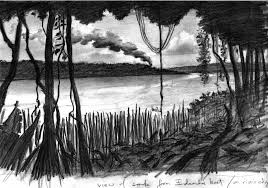 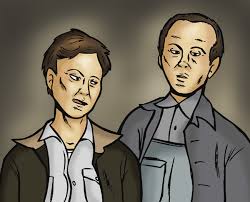       Word Detective Chapter 2  First read the sentence and try to figure out the meaning of each word in context.  Then use your thesaurus to find the meaning, synonyms, and parts of speech.  Try to find one synonym you know already and two others that are new to you. 1) And these shelves were loaded with little articles, soap and talcum powder, razors and those Western magazines ranch men love to read and scoff at and secretly believe.                               Your guess: ____________________________________________________________________________ Synonyms/meaning:___________________________________________________________________ _________________________________________________________ Part of speech _______________2) “The guys said on account of the n***’s got a crooked back, Smitty can’t use his feet.” He paused in relish of the memory. Your guess: ___________________________________________________________________________ Synonyms/meaning:___________________________________________________________________ _________________________________________________________ Part of speech _______________3) His arms gradually bent at the elbows and his hands closed into fists. He stiffened and went into a slight crouch. His glance was at once calculating and pugnacious.                                                      Synonyms/meaning:___________________________________________________________________ _____________________________________________________ Part of speech ___________________  What type of figurative language is used here? ______________________________________4) Lennie squirmed under the look and shifted his feet nervously.  Curley stepped gingerly close to him. Your guess: _______________________________________________________________ Synonyms/meaning:____________________________________________________________________________________________________________________________________________________________ Part of speech: _____________________ 5) Lennie ain’t handy, but this Curley punk is gonna get hurt if he messes around with Lennie.” “Well, Curley’s pretty handy,” the swamper said skeptically.Your guess: ____________________________________________________________________________ Synonyms/meaning:___________________________________________________________________ Part of speech: _____________________ Make this word a noun__________________________6) George was watching the door. He said ominously, “Well, he better watch out for Lennie. Lennie ain’t no fighter, but Lennie’s strong and quick and Lennie don’t know no rules.”Your guess: ____________________________________________________________________________ Synonyms/meaning:___________________________________________________________________ _________________________________________________________ Part of speech _______________7) Well, I tell ya what—Curley says he’s keepin’ that hand soft for his wife.”  George studied the cards absorbedly. Your guess: ____________________________________________________________________________ Synonyms/meaning:___________________________________________________________________ _________________________________________________________ Part of speech _______________ 8) The old man was reassured. He had drawn a derogatory statement from George. He felt safe now, and he spoke more confidently. “Wait’ll you see Curley’s wife.” Your guess: ___________________________________________________________________________ Synonyms/meaning:___________________________________________________________________ _________________________________________________________ Part of speech _______________9) Lennie, who had been following the conversation back and forth with his eyes, smiled complacently at the compliment.   Your guess: ____________________________________________________________________________ Synonyms/meaning:___________________________________________________________________ Part of speech: _____________________ Make this word a noun__________________________         Of Mice And Men    Word Detective Chapter 2  First read the sentence and try to figure out the meaning of each word in context.  Then use your thesaurus to find the meaning, synonyms, and parts of speech.  Try to find one synonym you know already and two others that are new to you. 1) And these shelves were loaded with little articles, soap and talcum powder, razors and those Western magazines ranch men love to read and scoff at and secretly believe.                               Your guess: ____________________________________________________________________________ Synonyms/meaning: Sneer , mock, ridicule, make fun of, or laugh at                    Part of speech: Verb2) The guys said on account of the n***’s got a crooked back, Smitty can’t use his feet.” He paused in relish of the memory.                                                                                           Your guess: ____________________________________________________________________________ Synonyms/meaning Enjoy, delight in, savor, take pleasure in, or remember fondly Part of speech Verb  3) His arms gradually bent at the elbows and his hands closed into fists. He stiffened and went into a slight crouch. His glance was at once calculating and pugnacious.                                                      Your guess: ____________________________________________________________________________ Synonyms/meaning: Enjoy, delight in, savor, take pleasure in, or remember fondly Part of speech: Adjective  What type of figurative language is used here?  Personification/synecdoche (He had these qualities, not his look)4) Lennie squirmed under the look and shifted his feet nervously.  Curley stepped gingerly close to him. Your guess: ____________________________________________________________________________ Synonyms/meaning: Cautiously, delicately, tentatively, carefully, gently              Part of speech: Adverb 5) Lennie ain’t handy, but this Curley punk is gonna get hurt if he messes around with Lennie.” “Well, Curley’s pretty handy,” the swamper said skeptically.Your guess: ____________________________________________________________________________ Synonyms/meaning: Hesitantly, doubtfully, distrustfully, suspiciously, or incredulously, or disbelievingly Part of speech: Adverb  Make this word a noun: Skepticism_6) George was watching the door. He said ominously, “Well, he better watch out for Lennie. Lennie ain’t no fighter, but Lennie’s strong and quick and Lennie don’t know no rules.”Your guess: ____________________________________________________________________________ Synonyms/meaning: Threateningly, worryingly, gloomily , portentously, or unpromisingly Part of speech Adverb7) Well, I tell ya what—Curley says he’s keepin’ that hand soft for his wife.”  George studied the cards absorbedly. “That’s a dirty thing to tell around,” he said.Your guess: ___________________________________________________________________________ Synonyms/meaning: Closely,  fixedly,  carefully,  attentively,  or keenly Part of speech Adverb 8) The old man was reassured. He had drawn a derogatory statement from George. He felt safe now, and he spoke more confidently. “Wait’ll you see Curley’s wife.” Your guess: ___________________________________________________________________________ Synonyms/meaning: Critical, insulting, offensive, depreciating, or belittling               Part of speech Adjective9) Lennie, who had been following the conversation back and forth with his eyes, smiled complacently at the compliment.   Your guess: ____________________________________________________________________________ Synonyms/meaning: Satisfyingly, smugly, and contentedly or unworried  Part of speech: Adverb Make this word a noun: complacency